Maggie Maths Tuesday                  Can I count in 10s?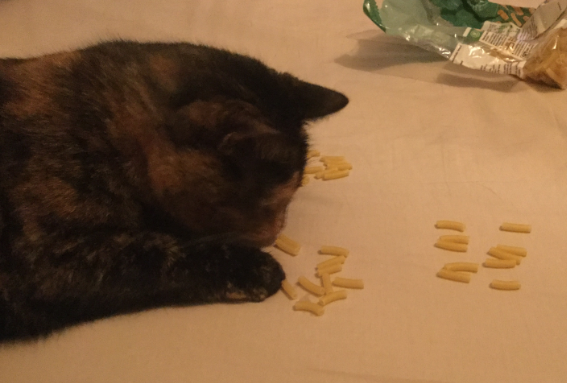 Maggie has been busy counting out the pasta and made groups of ten. Can the children tell Maggie how many pieces of pasta are in each picture by counting in tens?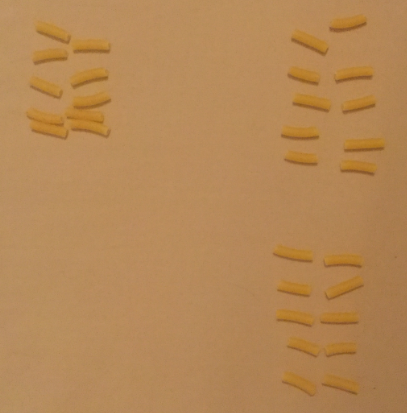 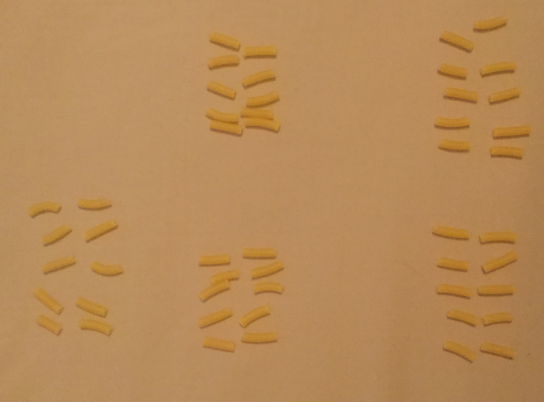 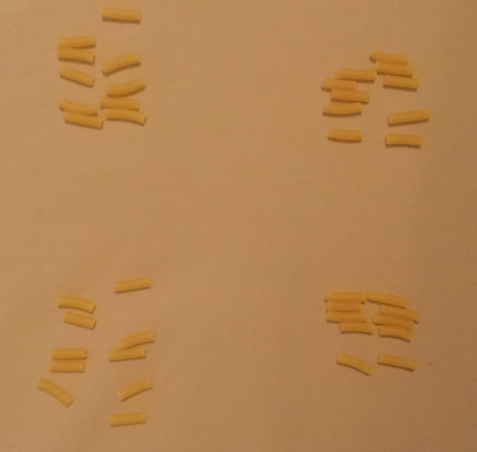 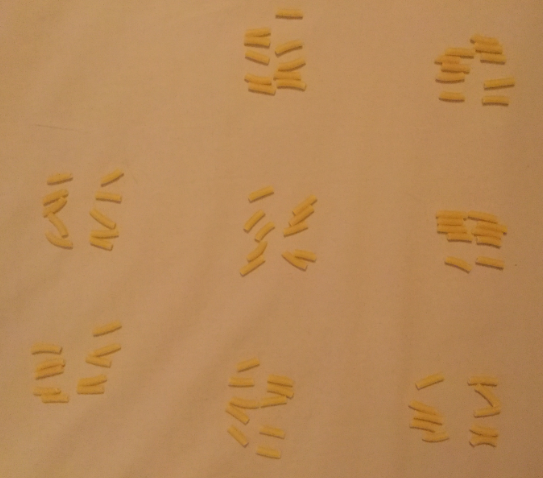 102030405060708090100